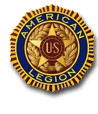 For God and Country
we associate ourselves together for the
following purposes:
 To uphold and defend the Constitution of the United States of America;
  To maintain Law and Order;
  To foster and perpetuate a one hundred percent Americanism;
  To preserve the memories and incidents of our associations in the Great Wars;
  To inculcate a sense of individual obligation to the Community, State and Nation;
  To combat the autocracy of both the classes and the masses;
  To make right the Master of Might;
  To promote Peace and Goodwill on earth;
  To safeguard and transmit to posterity the principles of Justice, Freedom and Democracy;
  To consecrate and sanctify our comradeship by our devotion to mutual helpfulness.